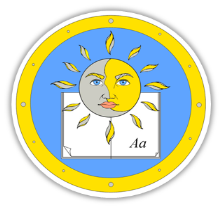 ПРИКАЗО проведении месячника безопасностив МОБУ СОШ № 12 ГО «город Якутск»___01.10-238___                                                           _____24.09.2019 г._____В целях укрепления работы по обеспечению безопасности в МОБУ СОШ № 12 городского округа «город Якутск», во исполнение приказа № 01-10/780 от 23.09.2019 г. Управления образования окружной администрации города Якутска «О проведении месячника безопасности в образовательных учреждениях городского округа «город Якутск», ПРИКАЗЫВАЮ: 1. Объявить в МОБУ СОШ № 12 городского округа «город Якутск» месячник безопасности с 23 сентября по 23 октября 2019 года. 2. Бояровой Л.А., заместителю директора по ВР: Организовать инструктаж (беседы, классные часы) с обучающимися в доступной для них форме по вопросам касающихся обеспечения пожарной, антитеррористической безопасности, безопасности дорожного движения. С наступлением отрицательных температур и образованием льда на водных объектах, необходимо провести с обучающимися инструктажи по правилам поведения в близи водных объектах, безопасность в период ледостава. (Рекомендуется приглашать представителей профильных структур (МЧС, Росгвардии, ГИБДД)). 3. Павлову И.М., заместителю директора по АХЧ: 3.1. Организовать инструктаж работников по пожарной, антитеррористической безопасности и охране труда. 3.2. Организовать учебно-тренировочные мероприятия по эвакуации работников и обучающихся, из здания образовательного учреждения, с последующим составлением акта. 3.3. С вновь принятыми работниками провести вводный инструктаж по гражданской обороне, по утверждённой программе, с регистрацией в журнале вводного инструктажа по гражданской обороне. 3.4. Провести с работниками обучение по охране труда и пожарной безопасности (обучение проводится не реже 1 раза в 3 года). 3.5. Провести с работниками обучение по оказанию первой помощи пострадавшим (1 раз в 3 года). 3.6. Провести проверку оборудования находящееся на детских и спортивных площадках, на предмет целостности и исправности оборудования, отсутствие не предусмотренных конструкцией оборудования торчащих элементов. 3.7. Принять дополнительные меры по усилению пропускного режима на территорию образовательного учреждения. 3.8. Исключить возможность нахождения бесхозных автотранспортных средств в непосредственной близости от территории образовательного учреждения, в случае обнаружения указанных фактов, незамедлительно сообщать в правоохранительные органы. 3.9. Исключить пребывание посторонних лиц на территории образовательного учреждения. 3.10. Въездные ворота следует закрывать на замок, открывать их только для пропуска специального автотранспорта. 3.11. Проверить надёжность цокольного ограждения, при необходимости провести ремонтные работы. 3.12. Проверить целостность периметрального ограждения территории, при необходимости провести ремонтные работы. 3.13. Усилить контроль за вносимыми на территорию образовательного учреждения предметами ручной клади, грузами. 3.14. Обратить внимание на работу охраны, сторожей, вахтеров, заполнение журналов приема передачи дежурств, организация регулярной проверки чердачных и подвальных помещений, иных помещений, провести проверку целостности ограждения территорий образовательного учреждения, работоспособного состояния системы видеоконтроля с обязательной функцией записи и кнопки экстренного вызова полиции. 3.15. Провести рейды по очистке кабинетов, кладовых, подсобных помещений, лестничных клеток, тамбуров запасных выходов от посторонних предметов. 3.16. Проверить наличие и исправность первичных средств пожаротушения и средств индивидуальной защиты органов дыхания и зрения, наружных источников противопожарного водоснабжения. (Обязательно введение журнала учета первичных средств пожаротушения). 3.17. В электрощитовой в обязательном порядке должны быть в наличии: диэлектрические боты, диэлектрические перчатки, которые прошли соответствующее испытания и первичные средства пожаротушения. Напоминаем, что запрещается хранения в электрощитовой посторонних предметов, материалов. г/ и 3.18. Провести проверку соединения электропроводов, наличие крышек на распределительных коробках, недопущение присоединение электропроводов «холодной скрутки. 3.19. Организовать своевременную очистку территории учреждения от мусора, тары, опавших листьев. 3.20. Содержать кнопку экстренного вызова полиции в работоспособном состоянии, запросить у обслуживающей организации акт работоспособности системы. (выход сигнала при срабатывании КЭВП должен выходить на ПЦО Росгвардии, вывод сигнала на пульт частной организации противоречит законодательству п. 6.48. СП 118.13330.2012 «Общественные здания и сооружения»). 3.21. Содержать систему автоматической пожарной сигнализации в рабочем состоянии, запросить у обслуживающей организации акт работоспособности автоматической пожарной сигнализации, (если со стороны обслуживающей организации имеются замечания по сигнализации, к примеру, необходимость % замены кабелей СОУЭ на негорючие, замену пожарных извещателей и т.д., данные замечания должны указываться в актах). 3.22. Проверить выполнение предписаний, актов, контролирующих и надзорных органов по вопросам антитеррористической и пожарной безопасности, уделить внимание замечаниям выявленных по итогам категорирования объекта, направить заявку в управление образования. 4. Макаровой А.К., специалисту по охране труда по окончанию месячника безопасности предоставить, в срок не позднее 25 октября 2019 года отчёт в отдел по делам гражданской обороны пожарной и антитеррористической безопасности, в соответствии с приложением к настоящему приказу. Информацию направить по эл. почте: irbisl 922@yandex.ru, 43-96-08. 5. Контроль исполнения настоящего приказа оставляю за собой.Директор 							М.В. УйгуровС приказом ознакомлен:Боярова Л.А.Павлов И.М.Макарова А.К.